                                                 АДМИНИСТРАЦИЯСЕЛЬСКОГО ПОСЕЛЕНИЯ ЛЯМИНАСургутского районаХанты-Мансийского автономного округа - ЮгрыПОСТАНОВЛЕНИЕ«09» сентября 2019 года				     	                                                    № 70с.п. ЛяминаОб утверждении схем размещения мест (площадок) накопления твердых коммунальных отходов в сельском поселении ЛяминаВ соответствии с Федеральными законами от 06.10.2003 №131-ФЗ «Об общих принципах организации местного самоуправления в Российской Федерации», от 31.12.2017 № 503-ФЗ «О внесении изменений в Федеральный закон «Об отходах производства и потребления», постановлением Правительства Российской Федерации от 31.08.2018 № 1039 «Об утверждении Правил обустройства мест (площадок) накопления твердых коммунальных отходов и ведения реестра» и отдельными законодательными актами Российской Федерации, уставом сельского поселения Лямина: 1. Утвердить схемы размещения мест (площадок) накопления твердых коммунальных отходов в сельском поселении Лямина согласно приложению 1. 2. Утвердить Реестр мест (площадок) накопления твердых коммунальных отходов в сельском поселении Лямина согласно приложению 2.3. Утвердить Карту-схему мест (площадок) накопления твердых коммунальных отходов в сельском поселении Лямина согласно приложению 3.4. Назначить ответственным лицом за ведение Реестра мест (площадок) накопления твердых коммунальных отходов в сельском поселении Лямина – главного специалиста администрации сельского поселения Лямина Евсюкову Антонину Николаевну.5. Контроль за выполнением настоящего постановления оставляю за собой.Исполняющий полномочия главы сельского поселения Лямина                                                Е.В. ШородокПриложение 1 к постановлению администрации сельского поселения Лямина 							от «09» сентября 2019 № 70 Схема размещения мест (площадок) накопления твердых коммунальных отходов в сельском поселении ЛяминаПриложение 2 к постановлению администрации сельского поселения Лямина 							от «09» сентября 2019 № 70 Реестрразмещения мест (площадок) накопления твердых коммунальных отходов в сельском поселении Лямина Приложение 3к постановлению администрации сельского поселения Лямина 							от «09» сентября 2019 № 70 Карта-схема мест (площадок) накопления твердых коммунальных отходов в сельском поселении Лямина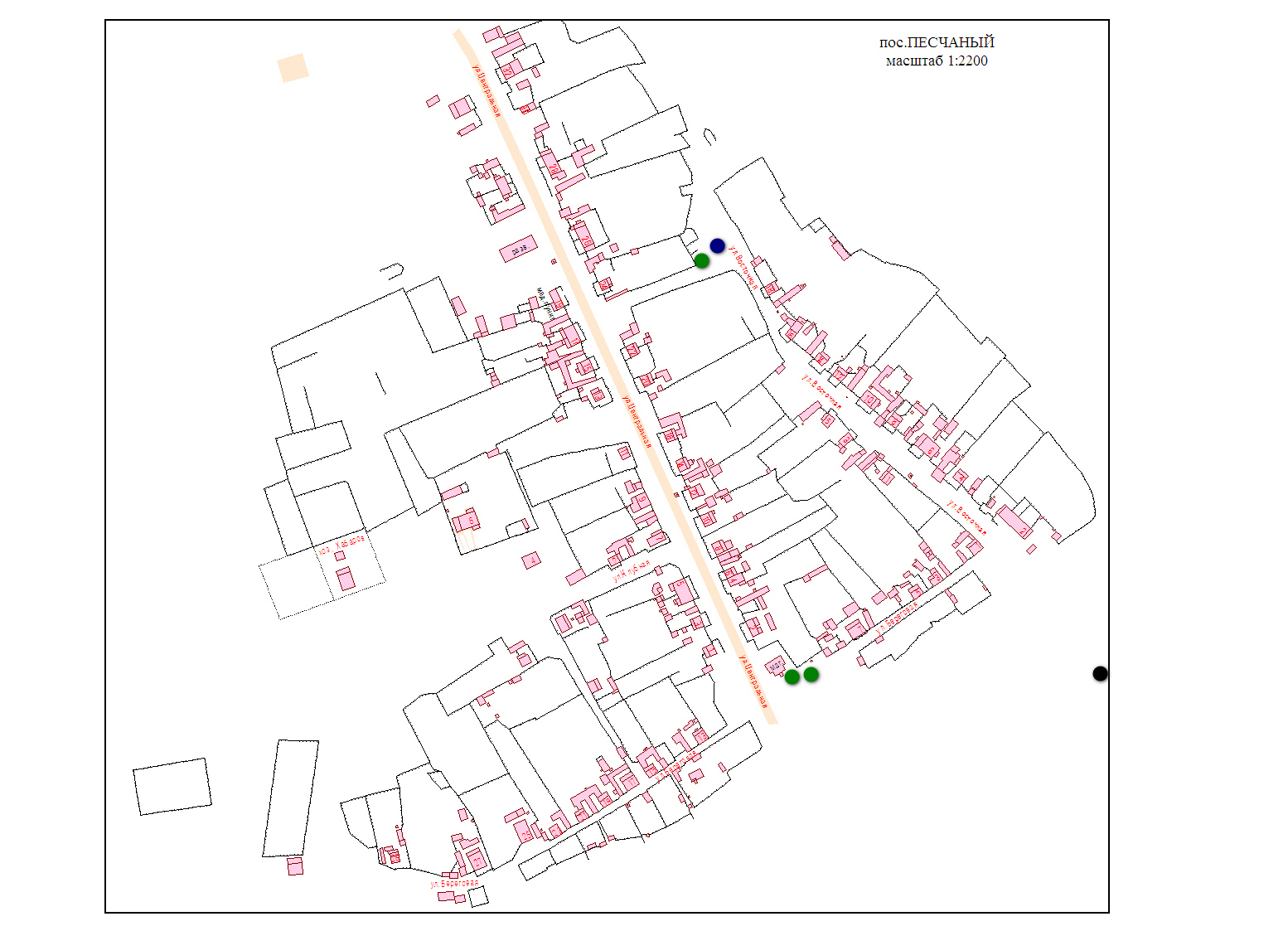 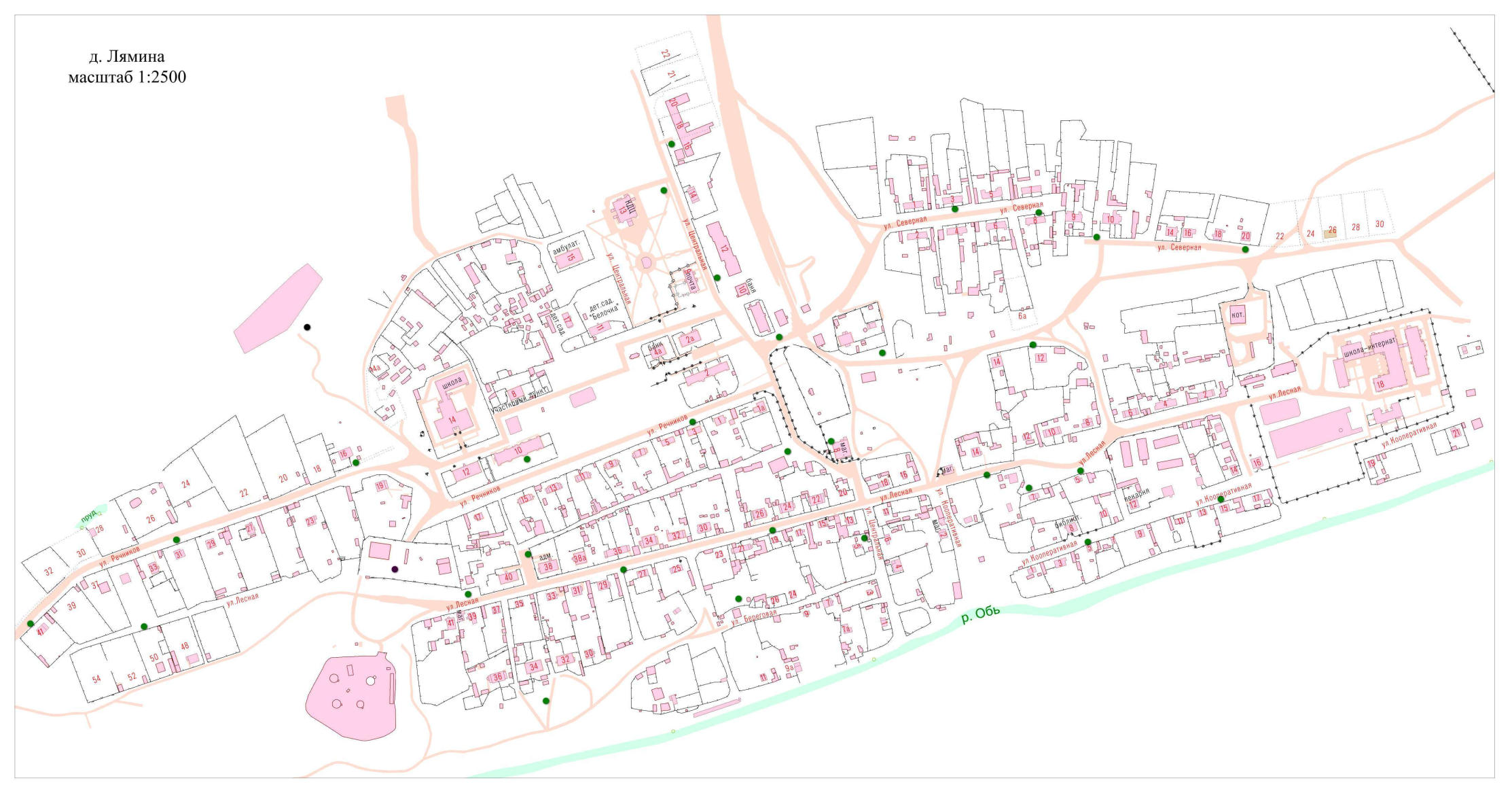 № п/нАдрес нахождения площадкиАдрес нахождения площадкид. Ляминаул. Лесная д.38д. Ляминаул. Лесная д.39д. Ляминаул. Лесная д.36д. Ляминаул. Лесная д.14д. Ляминаул. Лесная д.19д. Ляминаул. Лесная д.7д. Ляминаул. Лесная д.5д. Ляминаул. Лесная д.50д. Ляминаул. Центральная 5д. Ляминаул. Центральная 7д. Ляминаул. Центральная 8ад. Ляминаул. Центральная 12д. Ляминаул. Центральная 16д. Ляминаул. Береговая 34д. Ляминаул. Береговая 16д. Ляминаул. Кооперативная 15д. Ляминаул. Кооперативная 5д. Ляминаул. Речников 3д. Ляминаул. Речников 10д. Ляминаул. Речников 16д. Ляминаул. Речников 31д. Ляминаул. Речников 41д. Ляминаул. Северная 2/3д. Ляминаул. Северная 12д. Ляминаул. Северная 10 д. Ляминаул. Северная 20  д. Ляминаул. Северная 8  д. Ляминаул. Северная 3 д. ЛяминаКладбище д. Ляминаул. Лесная, стр. 44 Площадка КГОд. Ляминаул. Центральная 8д. Ляминаул. Восточная 18д. Ляминаул. Восточная, 18 Площадка КГОд. Ляминаул. Береговая 7д. Ляминаул. Береговая 9д. ЛяминаКладбище д. Ляминаул. Центральная 13№ п/нДанные о нахождении мест (площадок) накопления ТКО, географические координатыДанные о технических характеристиках мест (площадок) накопления ТКОДанные о собственниках мест (площадок) накопления ТКОДанные об источниках образования твердых коммунальных отходов, которые складируются в местах (на площадках) накопления ТКО12345ул. Лесная д. 38Ш - 61.271808Д - 71.739781Контейнерная площадка под размещение контейнеров для сбора ТКО, емкостью 0,75м3, изготовлена из бетонного основания размером 1,5х1,8 м, каркас из профильной трубы 20х40, ограждение из профилированного листа высотой 1,5 м.628444, ул. Лесная, стр. 38, д. Лямина,  с.п. Лямина, Сургутский район, Тюменская область, ХМАО-Югра,            тел.    7-3462-736-884;   7-3462-736-669Близлежащие многоквартирные дома, частный и муниципальный сектор.ул. Лесная д. 39Ш - 61.271161 Д - 71.738515 Контейнерная площадка под размещение контейнеров для сбора ТКО, емкостью 0,75м3, изготовлена из бетонного основания размером 1,5х2,9 м, каркас из профильной трубы 20х40, ограждение из профилированного листа высотой 1,5 м.628444, ул. Лесная, стр. 38, д. Лямина,  с.п. Лямина, Сургутский район, Тюменская область, ХМАО-Югра,            тел.    7-3462-736-884;   7-3462-736-669Близлежащие многоквартирные дома, частный и муниципальный сектор.ул. Лесная д. 36Ш - 61.271760   Д - 71.741169 Контейнерная площадка под размещение контейнеров для сбора ТКО, емкостью 0,75м3, изготовлена из бетонного основания размером 1,5х2,9 м, каркас из профильной трубы 20х40, ограждение из профилированного листа высотой 1,5 м.628444, ул. Лесная, стр. 38, д. Лямина,  с.п. Лямина, Сургутский район, Тюменская область, ХМАО-Югра,            тел.    7-3462-736-884;   7-3462-736-669Близлежащие многоквартирные дома, частный и муниципальный сектор.ул. Лесная д. 14Ш -  61.272691Д - 71.748978  Контейнерная площадка под размещение контейнеров для сбора ТКО, емкостью 0,75м3, изготовлена из бетонного основания размером 1,5х4,1 м, каркас из профильной трубы 20х40, ограждение из профилированного листа высотой 1,5 м.628444, ул. Лесная, стр. 38, д. Лямина,  с.п. Лямина, Сургутский район, Тюменская область, ХМАО-Югра,            тел.    7-3462-736-884;   7-3462-736-669Близлежащие многоквартирные дома, частный и муниципальный сектор.ул. Лесная д. 19Ш - 61.272007 Д -  71.745162Контейнерная площадка под размещение контейнеров для сбора ТКО, емкостью 0,75м3, изготовлена из бетонного основания размером 1,5х4,1 м, каркас из профильной трубы 20х40, ограждение из профилированного листа высотой 1,5 м.628444, ул. Лесная, стр. 38, д. Лямина,  с.п. Лямина, Сургутский район, Тюменская область, ХМАО-Югра,            тел.    7-3462-736-884;   7-3462-736-669Близлежащие многоквартирные дома, частный и муниципальный сектор.ул. Лесная д. 7Ш - 61.272489  Д - 71.751026 Контейнерная площадка под размещение контейнеров для сбора ТКО, емкостью 0,75м3, изготовлена из бетонного основания размером 1,5х2,9 м, каркас из профильной трубы 20х40, ограждение из профилированного листа высотой 1,5 м.628444, ул. Лесная, стр. 38, д. Лямина,  с.п. Лямина, Сургутский район, Тюменская область, ХМАО-Югра,            тел.    7-3462-736-884;   7-3462-736-669Близлежащие многоквартирные дома, частный и муниципальный сектор.ул. Лесная д. 5Ш - 61.272619 Д - 71.752065 Контейнерная площадка под размещение контейнеров для сбора ТКО, емкостью 0,75м3, изготовлена из бетонного основания размером 1,5х2,9 м, каркас из профильной трубы 20х40, ограждение из профилированного листа высотой 1,5 м628444, ул. Лесная, стр. 38, д. Лямина,  с.п. Лямина, Сургутский район, Тюменская область, ХМАО-Югра,            тел.    7-3462-736-884;   7-3462-736-669Близлежащие многоквартирные дома, частный и муниципальный сектор.ул. Лесная д. 50Ш - 61.270521 Д - 71.731545 Контейнерная площадка под размещение контейнеров для сбора ТКО, емкостью 0,75м3, изготовлена из бетонного основания размером 1,5х1,8 м, каркас из профильной трубы 20х40, ограждение из профилированного листа высотой 1,5 м628444, ул. Лесная, стр. 38, д. Лямина,  с.п. Лямина, Сургутский район, Тюменская область, ХМАО-Югра,            тел.    7-3462-736-884;   7-3462-736-669Близлежащие многоквартирные дома, частный и муниципальный сектор.ул. Центральная 5Ш - 61.271996 Д - 71.747191 Контейнерная площадка под размещение контейнеров для сбора ТКО, емкостью 0,75м3, изготовлена из бетонного основания размером 1,5х1,8 м, каркас из профильной трубы 20х40, ограждение из профилированного листа высотой 1,5 м628444, ул. Лесная, стр. 38, д. Лямина,  с.п. Лямина, Сургутский район, Тюменская область, ХМАО-Югра,            тел.    7-3462-736-884;   7-3462-736-669Близлежащие многоквартирные дома, частный и муниципальный сектор.ул. Центральная 7Ш - 61.272779 Д - 71.744854  Контейнерная площадка под размещение контейнеров для сбора ТКО, емкостью 0,75м3, изготовлена из бетонного основания размером 1,5х1,8 м, каркас из профильной трубы 20х40, ограждение из профилированного листа высотой 1,5 м628444, ул. Лесная, стр. 38, д. Лямина,  с.п. Лямина, Сургутский район, Тюменская область, ХМАО-Югра,            тел.    7-3462-736-884;   7-3462-736-669Близлежащие многоквартирные дома, частный и муниципальный сектор.ул. Центральная 8аШ - 61.273556  Д - 71.745780 Контейнерная площадка под размещение контейнеров для сбора ТКО, емкостью 0,75м3, изготовлена из бетонного основания размером 1,5х6,0 м, каркас из профильной трубы 20х40, ограждение из профилированного листа высотой 1,5 м628444, ул. Лесная, стр. 38, д. Лямина,  с.п. Лямина, Сургутский район, Тюменская область, ХМАО-Югра,            тел.    7-3462-736-884;   7-3462-736-669Близлежащие многоквартирные дома, частный и муниципальный сектор.ул. Центральная 12Ш - 61.274831 Д - 71.743918 Контейнерная площадка под размещение контейнеров для сбора ТКО, емкостью 0,75м3, изготовлена из бетонного основания размером 1,5х6,,0 м, каркас из профильной трубы 20х40, ограждение из профилированного листа высотой 1,5 м628444, ул. Лесная, стр. 38, д. Лямина,  с.п. Лямина, Сургутский район, Тюменская область, ХМАО-Югра,            тел.    7-3462-736-884;   7-3462-736-669Близлежащие многоквартирные дома, частный и муниципальный сектор.ул. Центральная 16Ш - 61.276114 Д - 71.743024 Контейнерная площадка под размещение контейнеров для сбора ТКО, емкостью 0,75м3, изготовлена из бетонного основания размером 1,5х1,8 м, каркас из профильной трубы 20х40, ограждение из профилированного листа высотой 1,5 м628444, ул. Лесная, стр. 38, д. Лямина,  с.п. Лямина, Сургутский район, Тюменская область, ХМАО-Югра,            тел.    7-3462-736-884;   7-3462-736-669Близлежащие многоквартирные дома, частный и муниципальный сектор.ул. Береговая 34Ш -  61.270515 Д -  71.739554 Контейнерная площадка под размещение контейнеров для сбора ТКО, емкостью 0,75м3, изготовлена из бетонного основания размером 1,5х4,1 м, каркас из профильной трубы 20х40, ограждение из профилированного листа высотой 1,5 м628444, ул. Лесная, стр. 38, д. Лямина,  с.п. Лямина, Сургутский район, Тюменская область, ХМАО-Югра,            тел.    7-3462-736-884;   7-3462-736-669Близлежащие многоквартирные дома, частный и муниципальный сектор.ул. Береговая 16Ш - 61.271133 Д -  71.743041Контейнерная площадка под размещение контейнеров для сбора ТКО, емкостью 0,75м3, изготовлена из бетонного основания размером 1,5х2,9 м, каркас из профильной трубы 20х40, ограждение из профилированного листа высотой 1,5 м628444, ул. Лесная, стр. 38, д. Лямина,  с.п. Лямина, Сургутский район, Тюменская область, ХМАО-Югра,            тел.    7-3462-736-884;   7-3462-736-669Близлежащие многоквартирные дома, частный и муниципальный сектор.ул. Кооперативная 15Ш - 61.272354 Д - 71.755317 Контейнерная площадка под размещение контейнеров для сбора ТКО, емкостью 0,75м3, изготовлена из бетонного основания размером 1,5х1,8 м, каркас из профильной трубы 20х40, ограждение из профилированного листа высотой 1,5 м628444, ул. Лесная, стр. 38, д. Лямина,  с.п. Лямина, Сургутский район, Тюменская область, ХМАО-Югра,            тел.    7-3462-736-884;   7-3462-736-669Близлежащие многоквартирные дома, частный и муниципальный сектор.ул. Кооперативная 5Ш - 61.271884 Д - 71.752263 Контейнерная площадка под размещение контейнеров для сбора ТКО, емкостью 0,75м3, изготовлена из бетонного основания размером 1,5х1,8 м, каркас из профильной трубы 20х40, ограждение из профилированного листа высотой 1,5 м628444, ул. Лесная, стр. 38, д. Лямина,  с.п. Лямина, Сургутский район, Тюменская область, ХМАО-Югра,            тел.    7-3462-736-884;   7-3462-736-669Близлежащие многоквартирные дома, частный и муниципальный сектор.ул. Речников 3Ш - 61.273172  Д - 71.743287 Контейнерная площадка под размещение контейнеров для сбора ТКО, емкостью 0,75м3, изготовлена из бетонного основания размером 1,5х2,9 м, каркас из профильной трубы 20х40, ограждение из профилированного листа высотой 1,5 м628444, ул. Лесная, стр. 38, д. Лямина,  с.п. Лямина, Сургутский район, Тюменская область, ХМАО-Югра,            тел.    7-3462-736-884;   7-3462-736-669Близлежащие многоквартирные дома, частный и муниципальный сектор.ул. Речников 10Ш - 61.275421 Д - 71.739312 Контейнерная площадка под размещение контейнеров для сбора ТКО, емкостью 0,75м3, изготовлена из бетонного основания размером 1,5х8,5 м, каркас из профильной трубы 20х40, ограждение из профилированного листа высотой 1,5 м628444, ул. Лесная, стр. 38, д. Лямина,  с.п. Лямина, Сургутский район, Тюменская область, ХМАО-Югра,            тел.    7-3462-736-884;   7-3462-736-669Близлежащие многоквартирные дома, частный и муниципальный сектор.ул. Речников 16Ш - 61.272823  Д - 71.735733 Контейнерная площадка под размещение контейнеров для сбора ТКО, емкостью 0,75м3, изготовлена из бетонного основания размером 1,5х4,1 м, каркас из профильной трубы 20х40, ограждение из профилированного листа высотой 1,5 м628444, ул. Лесная, стр. 38, д. Лямина,  с.п. Лямина, Сургутский район, Тюменская область, ХМАО-Югра,            тел.    7-3462-736-884;   7-3462-736-669Близлежащие многоквартирные дома, частный и муниципальный сектор.ул. Речников 31Ш - 61.271794  Д - 71.731766 Контейнерная площадка под размещение контейнеров для сбора ТКО, емкостью 0,75м3, изготовлена из бетонного основания размером 1,5х2,9 м, каркас из профильной трубы 20х40, ограждение из профилированного листа высотой 1,5 м628444, ул. Лесная, стр. 38, д. Лямина,  с.п. Лямина, Сургутский район, Тюменская область, ХМАО-Югра,            тел.    7-3462-736-884;   7-3462-736-669Близлежащие многоквартирные дома, частный и муниципальный сектор.ул. Речников 41Ш - 61.270992 Д - 71.728553 Контейнерная площадка под размещение контейнеров для сбора ТКО, емкостью 0,75м3, изготовлена из бетонного основания размером 1,5х1,8 м, каркас из профильной трубы 20х40, ограждение из профилированного листа высотой 1,5 м628444, ул. Лесная, стр. 38, д. Лямина,  с.п. Лямина, Сургутский район, Тюменская область, ХМАО-Югра,            тел.    7-3462-736-884;   7-3462-736-669Близлежащие многоквартирные дома, частный и муниципальный сектор.ул. Северная 2/3Ш - 61.274934 Д - 71.747664Контейнерная площадка под размещение контейнеров для сбора ТКО, емкостью 0,75м3, изготовлена из бетонного основания размером 1,5х1,8 м, каркас из профильной трубы 20х40, ограждение из профилированного листа высотой 1,5 м628444, ул. Лесная, стр. 38, д. Лямина,  с.п. Лямина, Сургутский район, Тюменская область, ХМАО-Югра,            тел.    7-3462-736-884;   7-3462-736-669Близлежащие многоквартирные дома, частный и муниципальный сектор.ул. Северная 12Ш - 61 ͦ 16' 26,97" Д - 71 ͦ 44' 3,59" Контейнерная площадка под размещение контейнеров для сбора ТКО, емкостью 0,75м3, изготовлена из бетонного основания размером 1,5х2,9 м, каркас из профильной трубы 20х40, ограждение из профилированного листа высотой 1,5 м628444, ул. Лесная, стр. 38, д. Лямина,  с.п. Лямина, Сургутский район, Тюменская область, ХМАО-Югра,            тел.    7-3462-736-884;   7-3462-736-669Близлежащие многоквартирные дома, частный и муниципальный сектор.ул. Северная 10 Ш - 61.275421 Д - 71.752815 Контейнерная площадка под размещение контейнеров для сбора ТКО, емкостью 0,75м3, изготовлена из бетонного основания размером 1,5х1,8 м, каркас из профильной трубы 20х40, ограждение из профилированного листа высотой 1,5 м628444, ул. Лесная, стр. 38, д. Лямина,  с.п. Лямина, Сургутский район, Тюменская область, ХМАО-Югра,            тел.    7-3462-736-884;   7-3462-736-669Близлежащие многоквартирные дома, частный и муниципальный сектор.ул. Северная 20  Ш - 61.275214 Д - 71.755825 Контейнерная площадка под размещение контейнеров для сбора ТКО, емкостью 0,75м3, изготовлена из бетонного основания размером 1,5х2,9 м, каркас из профильной трубы 20х40, ограждение из профилированного листа высотой 1,5 м628444, ул. Лесная, стр. 38, д. Лямина,  с.п. Лямина, Сургутский район, Тюменская область, ХМАО-Югра,            тел.    7-3462-736-884;   7-3462-736-669Близлежащие многоквартирные дома, частный и муниципальный сектор.ул. Северная 8 Ш - 61.275400 Д - 71.750967  Контейнерная площадка под размещение контейнеров для сбора ТКО, емкостью 0,75м3, изготовлена из бетонного основания размером 1,5х2,9 м, каркас из профильной трубы 20х40, ограждение из профилированного листа высотой 1,5 м628444, ул. Лесная, стр. 38, д. Лямина,  с.п. Лямина, Сургутский район, Тюменская область, ХМАО-Югра,            тел.    7-3462-736-884;   7-3462-736-669Близлежащие многоквартирные дома, частный и муниципальный сектор.ул. Северная 3 Ш - 61.275641 Д - 71.749286  Контейнерная площадка под размещение контейнеров для сбора ТКО, емкостью 0,75м3, изготовлена из бетонного основания размером 1,5х2,9м, каркас из профильной трубы 20х40, ограждение из профилированного листа высотой 1,5 м628444, ул. Лесная, стр. 38, д. Лямина,  с.п. Лямина, Сургутский район, Тюменская область, ХМАО-Югра,            тел.    7-3462-736-884;   7-3462-736-669Близлежащие многоквартирные дома, частный и муниципальный сектор.Кладбище Ш - 61.273494 Д - 71.734423 Контейнерная площадка под размещение контейнеров для сбора ТКО, емкостью 0,75м3, изготовлена из бетонного основания размером 1,5х4,1 м, каркас из профильной трубы 20х40, ограждение из профилированного листа высотой 1,5 м628444, ул. Лесная, стр. 38, д. Лямина,  с.п. Лямина, Сургутский район, Тюменская область, ХМАО-Югра,            тел.    7-3462-736-884;   7-3462-736-669Близлежащие многоквартирные дома, частный и муниципальный сектор.ул. Лесная, стр. 44 Площадка КГОШ - 61.271698 Д - 71.736798 Контейнерная площадка под размещение контейнеров для сбора ТКО, емкостью 0,8м3, изготовлена из бетонного основания размером 10,0х6,0 м, каркас из профильной трубы 20х40, ограждение из профилированного листа высотой 1,8 м.628444, ул. Лесная, стр. 38, д. Лямина,  с.п. Лямина, Сургутский район, Тюменская область, ХМАО-Югра,            тел.    7-3462-736-884;   7-3462-736-669Близлежащие многоквартирные дома, частный и муниципальный сектор.ул. Центральная 8Ш - 61.273056  Д -  71.746667Контейнерная площадка под размещение контейнеров для сбора ТКО, емкостью 0,75м3, изготовлена из бетонного основания размером 1,5х1,8 м, каркас из профильной трубы 20х40, ограждение из профилированного листа высотой 1,5 м628444, ул. Лесная, стр. 38, д. Лямина,  с.п. Лямина, Сургутский район, Тюменская область, ХМАО-Югра,            тел.    7-3462-736-884;   7-3462-736-669Близлежащие многоквартирные дома, частный и муниципальный сектор.ул. Восточная 18Ш - 61.313102 Д - 71.722037 Контейнерная площадка под размещение контейнеров для сбора ТКО, емкостью 0,75м3, изготовлена из бетонного основания размером 1,5х2,9 м, каркас из профильной трубы 20х40, ограждение из профилированного листа высотой 1,5 м628444, ул. Лесная, стр. 38, д. Лямина,  с.п. Лямина, Сургутский район, Тюменская область, ХМАО-Югра,            тел.    7-3462-736-884;   7-3462-736-669Близлежащие многоквартирные дома, частный и муниципальный сектор.ул. Восточная, 18 Площадка КГОШ - 61.313103Д -  71.722038Контейнерная площадка под размещение контейнеров для сбора ТКО, емкостью 0,8м3, изготовлена из бетонного основания размером 6,0х6,0 м, каркас из профильной трубы 20х40, ограждение из профилированного листа высотой 1,8 м.628444, ул. Лесная, стр. 38, д. Лямина,  с.п. Лямина, Сургутский район, Тюменская область, ХМАО-Югра,            тел.    7-3462-736-884;   7-3462-736-669Близлежащие многоквартирные дома, частный и муниципальный сектор.ул. Береговая 7Ш - 61.308818  Д - 71.725419 Контейнерная площадка под размещение контейнеров для сбора ТКО, емкостью 0,75м3, изготовлена из бетонного основания размером 1,5х2,9 м, каркас из профильной трубы 20х40, ограждение из профилированного листа высотой 1,5 м628444, ул. Лесная, стр. 38, д. Лямина,  с.п. Лямина, Сургутский район, Тюменская область, ХМАО-Югра,            тел.    7-3462-736-884;   7-3462-736-669Близлежащие многоквартирные дома, частный и муниципальный сектор.ул. Береговая 9Ш - 61.309444 Д - 71.723333  Контейнерная площадка под размещение контейнеров для сбора ТКО, емкостью 0,75м3, изготовлена из бетонного основания размером 1,5х1,8 м, каркас из профильной трубы 20х40, ограждение из профилированного листа высотой 1,5 м628444, ул. Лесная, стр. 38, д. Лямина,  с.п. Лямина, Сургутский район, Тюменская область, ХМАО-Югра,            тел.    7-3462-736-884;   7-3462-736-669Близлежащие многоквартирные дома, частный и муниципальный сектор.КладбищеШ - 61.274410 Д - 71.733875  Контейнерная площадка под размещение контейнеров для сбора ТКО, емкостью 0,75м3, изготовлена из бетонного основания размером 1,5х1,8 м, каркас из профильной трубы 20х40, ограждение из профилированного листа высотой 1,5 м628444, ул. Лесная, стр. 38, д. Лямина,  с.п. Лямина, Сургутский район, Тюменская область, ХМАО-Югра,            тел.    7-3462-736-884;   7-3462-736-669Близлежащие многоквартирные дома, частный и муниципальный сектор.ул. Центральная 13Ш -  61.273210 Д - 71.744783 Контейнерная площадка под размещение контейнеров для сбора ТКО, емкостью 0,75м3, изготовлена из бетонного основания размером 1,5х1,8 м, каркас из профильной трубы 20х40, ограждение из профилированного листа высотой 1,5 м628444, ул. Лесная, стр. 38, д. Лямина,  с.п. Лямина, Сургутский район, Тюменская область, ХМАО-Югра,            тел.    7-3462-736-884;   7-3462-736-669Близлежащие многоквартирные дома, частный и муниципальный сектор.